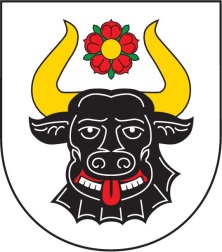 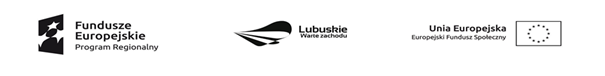 Załącznik nr 5 do SWZZamawiający:                                                                                       Gmina Zwierzyn                                                                                           ul. Wojska Polskiego 8                                                          66-542 ZwierzynWykonawca:………………………………………. (pełna nazwa/firma, adres, w zależności od podmiotu: NIP/PESEL, KRS/CEiDG)reprezentowany przez:………………………………………(imię, nazwisko, stanowisko/podstawa do reprezentacji)OŚWIADCZENIE WYKONAWCYO BRAKU PRZYNALEŻNOŚCI / PRZYNALEŻNOŚCI 1 DO GRUPY KAPITAŁOWEJPrzystępując do udziału w prowadzonym przez Gminę Zwierzyn o udzielenie zamówienia klasycznego, którego przedmiotem jest:Dostawa sprzętu komputerowego w ramach projektu pn.: „Rozwój edukacji przedszkolnej w Gminie Zwierzyn”w imieniu: ………………………………………………………………………………………………………………………………………………………………………………………………………………………………………………………………………(pełna nazwa Wykonawcy)oświadczam, iż na dzień składania ofert:nie przynależę do grupy kapitałowej w rozumieniu ustawy z dnia 16 lutego 2007 r. o ochronie konkurencji i konsumentów (Dz. U. z 2020 r. poz. 1076 i 1086) **;przynależę do grupy kapitałowej w rozumieniu ustawy z dnia 16 lutego 2007 r. o ochronie konkurencji i konsumentów (Dz. U. z 2020 r. poz. 1076 i 1086), w skład której wchodzą następujące podmioty (wymienić wszystkie podmioty należące do tej samej grupy kapitałowej, podać nazwę i siedzibę) **…………………………………………………………………………………………………………………………………………………………………………………………………………………………………………………………………………………………………………………….., dnia………………….	…………………………………(miejsce i data złożenia oświadczenia)							Podpisane kwalifikowanym podpisem elektronicznymlub elektronicznym podpisem zaufanym lub elektronicznym podpisem osobistym
przez osobę upoważnioną / osoby upoważnione
do reprezentowania Wykonawcy / Wykonawców1 Zgodnie z art. 4 pkt 14 ustawy z dnia 16 lutego 2007 r. o  ochronie konkurencji i konsumentów (Dz. U. z  2020r. poz. 1076 i 1086) przez grupę kapitałową rozumie się wszystkich przedsiębiorców, którzy są kontrolowani w sposób bezpośredni lub pośredni przez jednego przedsiębiorcę, w tym również tego przedsiębiorcę.